Nedenstående skema anvendes ved ansøgning om certificering som brandrådgiver i brandklasse 2, med eller uden begrænset gyldighedsområde. Ansøgningskriterierne er i henhold til gældende bekendtgørelse for certificerede brandrådgivere samt byggelovgivningen. Begrænset gyldighedsområde i henhold til bekendtgørelsens §18, stk. 5 kan fx være, at du kun skal virke som kontrollerende, jf.  BR18, §545. Inden du søger om certificering med begrænset gyldighedsområde, skal du læse kapitel 5.4 i ”Vejledning om certificering af statikere og brandrådgivere”, udgivet af styrelsen.I skemaet skal du dokumentere dine kvalifikationer samt angive, hvor du ønsker at tage MC testen til afklaring af dine kompetencer. Kvalifikationskravene er opdelt i ”uddannelse” (punkt 1), ”viden om” (punkt 2-5) og ”erfaring” (punkt 6). Du bedes, for punkterne 1-5, udfylde kolonnen ”Ansøgers dokumentation”. Du skal angive de kvalifikationer, som du mener, opfylder kravene i de enkelte punkter, ligesom du bedes angive, hvilke dokumenter du ønsker at vedlægge som dokumentation, fx uddannelsesbeviser, kursusbeviser, diplomer mv. Det er vigtigt, at du for hvert af punkterne 1-5 angiver bilagsnumre, der entydigt identificerer den dokumentation, der vedlægges.  Såfremt du ikke til fulde kan dokumentere ”viden om” i henhold til punkt 2-5, bedes du anføre, at du ønsker kompetenceafklaring gennem udvidet multiple choice test i kolonnen ”Ansøgers dokumentation”. I punkt nr. 6 skal du beskrive relevant erfaring med design og projektering af brandforhold i byggeri samt udfylde CV-skabelonen. Ansøger du om certificering med begrænset gyldighedsområde, skal du i punktet beskrive relevant erfaring relateret til gyldighedsområdets begrænsning.Inden du ansøger, bedes du læse denne vejledning. Når du skal udfylde ansøgningen, skal du klikke på dette ikon  for at aktivere de skrivebare områder i ansøgningen.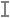 Når du har udfyldt skemaet, skal det uploades i ansøgningsportalen i Word-format uploades i ansøgningsportalen. CV-skabelon, der vedrører punkt nr. 6 bedes uploadet i Excel-format. Bilag bedes uploadet i PDF-format.   Ansøgers navn:Ovennævnte ansøger hermed om certificering i brandklasse 2. Nedenstående forudsætninger gør sig gældende for ansøgningen:Ovennævnte ansøger hermed om certificering i brandklasse 2. Nedenstående forudsætninger gør sig gældende for ansøgningen:Ovennævnte ansøger hermed om certificering i brandklasse 2. Nedenstående forudsætninger gør sig gældende for ansøgningen:Ovennævnte ansøger hermed om certificering i brandklasse 2. Nedenstående forudsætninger gør sig gældende for ansøgningen:48 timers certificering / Fastlane
(Multiple choice testen tages i Hvidovre)48 timers certificering / Fastlane
(Multiple choice testen tages i Hvidovre)Uden begrænsning i gyldighedsområdeUden begrænsning i gyldighedsområdeMed begrænset gyldighedsområdeMed begrænset gyldighedsområdeBeskrivelse af begrænsningen: Beskrivelse af begrænsningen: Udfyldes af DBIC:	Udfyldes af DBIC:	Dato for modtagelse:	Sagsnr.:	Dokumentation for opfyldelse af kvalifikationskrav i henhold til bekendtgørelsens § 19, stk. 1, nr 1-6.Dokumentation for opfyldelse af kvalifikationskrav i henhold til bekendtgørelsens § 19, stk. 1, nr 1-6.Dokumentation for opfyldelse af kvalifikationskrav i henhold til bekendtgørelsens § 19, stk. 1, nr 1-6.Dokumentation for opfyldelse af kvalifikationskrav i henhold til bekendtgørelsens § 19, stk. 1, nr 1-6.Dokumentation for opfyldelse af kvalifikationskrav i henhold til bekendtgørelsens § 19, stk. 1, nr 1-6.Dokumentation for opfyldelse af kvalifikationskrav i henhold til bekendtgørelsens § 19, stk. 1, nr 1-6.PunktKvalifikationskrav jf. bekendtgørelseUddybning og dokumentationskrav  Ansøgers dokumentation Forbeholdt faglige bedømmereKrav opfyldtUddannelse1Uddannelse indenfor byggetekniske forhold på et niveau svarende til mindst 180 ECTS.Læs vejledning til punkt 1Uddannelsesdiplom og evt. supplerende dokumentation.Se Vejledning om certificering af statikere om brandrådgivere, afsnit 5.1.2.1Ja  Nej Viden om2Viden om udarbejdelse af brandteknisk dokumentation, jf. bygningsreglement 2018, kapitel 29, herunder:a) Starterklæring og sluterklæring for brandforhold.b) Erklæring om, hvorvidt en bygning er indsatstaktisk traditionel.c) Brandstrategirapport  baseret på brug af præaccepterede løsninger, som beskrevet i bygningsreglementets vejledning til kapitel 5 - Brand.d) Brandplaner, pladsfordelingsplaner, belægningsplaner mv. for en bygning.e) Funktionsbeskrivelse.f) Drifts-, kontrol-, og vedligeholdelsesplanLæs vejledning til punkt 2 til 5Uddannelsesdiplom, kursusbevis eller lignende.Se Vejledning om certificering af statikere og brandrådgivere, afsnit 5.1.2.2Ja  Nej 3Viden om kontrol, herunder:a) Planlægning, gennemførelse og dokumentation for kontrol af brandteknisk dokumentation, jf. bygningsreglement 2018, kapitel 30.b) Udarbejdelse af kontrolplaner, jf. bygningsreglement 2018, § 518.c) Udarbejdelse af kontrolrapporter, jf. bygningsreglement 2018, § 519.Læs vejledning til punkt 2 til 5Uddannelsesdiplom, kursusbevis eller lignende.Se Vejledning om certificering af statikere og  brandrådgivere, afsnit 5.1.2.2Ja  Nej 4Viden om brandtekniske egenskaber for byggevarers reaktion på brand og brandmodstandsevne, herunder:a) Klassifikation af brandmodstandsevne og reaktion på brand og ønsket funktion, der ligger til grund for klassifikationen.b) Ydeevne som deklareret vedrørende brandmæssige egenskaber i forbindelse med CE-mærkning af produkter.Læs vejledning til punkt 2 til 5Uddannelsesdiplom, kursusbevis eller lignende.Se Vejledning om certificering af statikere og brandrådgivere, afsnit 5.1.2.2 Ja  Nej 5Viden om de brandtekniske installationer, der er beskrevet i bygningsreglementet, herunder:a) Hvilken funktion den enkelte brandtekniske installation har i relation til brandsikringen, og hvordan installationen virker.b) Den enkelte brandtekniske installation i forhold til udformning og brandsikring af bygningen i øvrigt.c) Grundlag for projektering af den enkelte brandtekniske installation.d) Hvilke funktionsafprøvninger, der kan foretages af den enkelte brand-tekniske installation.e) Systemintegration og systeminte-grationstest.Læs vejledning til punkt 2 til 5Uddannelsesdiplom, kursusbevis eller lignende.Se Vejledning om certificering af statikere og brandrådgivere, afsnit 5.1.2.2 Ja  Nej Erfaring6En brandrådgiver, der skal certificeres til brandklasse 2, skal dokumentere to års erfaring inden for de seneste fem år med design og projektering af brandforhold i byggearbejder eller tilsvarende erfaring.Det er ikke et krav, at den samlede erfaring skal være opnået på konkrete byggeprojekter, hvortil der er givet byggetilladelse. Tilsvarende erfaring, så som udarbejdelse af konkurrenceprojekter, tilsyn mv., kan også anses som værende relevant erfaring. Ansøgeren bør dog altid have været tilknyttet mindst et byggeprojekt, hvor ansøgerens opgaver har været koncentreret om udarbejdelse af den brandtekniske dokumentation og et projekt, hvor ansøger har kontrolleret den brandtekniske dokumentation. Projekterne kan omhandle byggeri i brandklasse 2-4.Tilsvarende erfaring angives ved en konkret oplistning af den erfaring som du ønsker, DBI C skal tage med i betragtning ved vurderingen.CV-skabelonLæs vejledning til punkt 6Se Vejledning om certificering af statikere og brandrådgivere, afsnit 5.1.2.3 Ja  Nej MC test til kompetenceafklaring i henhold til bekendtgørelsens § 19, stk. 2.MC test til kompetenceafklaring i henhold til bekendtgørelsens § 19, stk. 2.MC test til kompetenceafklaring i henhold til bekendtgørelsens § 19, stk. 2.MC test til kompetenceafklaring i henhold til bekendtgørelsens § 19, stk. 2.MC test til kompetenceafklaring i henhold til bekendtgørelsens § 19, stk. 2.MC test til kompetenceafklaring i henhold til bekendtgørelsens § 19, stk. 2.Hvor ønsker du at tage Multiple choice testen 
(sæt kryds til højre for byen)
(48 timers certificering / Fastlane kun i Hvidovre)
Læs vejledning til Multiple choice testenHvor ønsker du at tage Multiple choice testen 
(sæt kryds til højre for byen)
(48 timers certificering / Fastlane kun i Hvidovre)
Læs vejledning til Multiple choice testenHvidovre: Århus: Fredericia: Udfyldes af Faglig bedømmer:Faglig bedømmer (Navn):Er der indhentet yderlig dokumentation?Nej  Ja    hvis ja, beskriv hvilke:Indstilling til Multiple Choice Test:Ja, alm. MC Test  	Ja, udvidet MC Test  	Ja, afgrænset område MC Test  Nej , hvis nej, vælg § fra drop down boks – ved flere områder vælges alle relevante §er:Begrundelse for afslag skal uddybes:Dato:Underskrift:Udfyldes af Teknisk sagsbehandler:Dato:Teknisk sagsbehandler (Navn):Bedømmelse vurderet fyldestgørende:Ja Nej  Hvis nej kort beskrivelse:Underskrift: